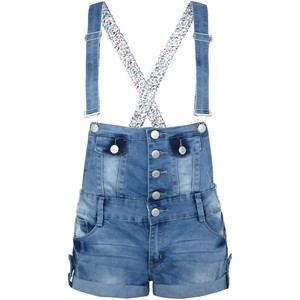 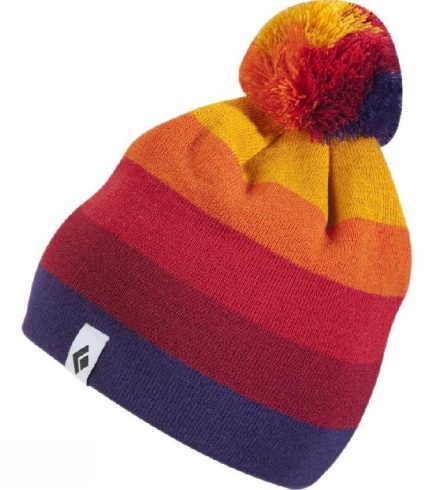 ogrodniczkiczapka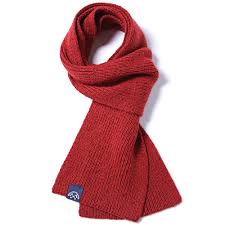 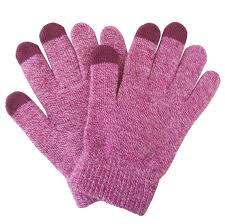 szalikrękawiczki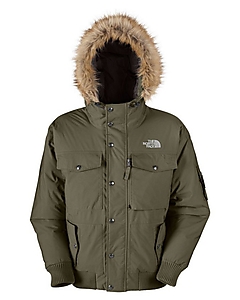 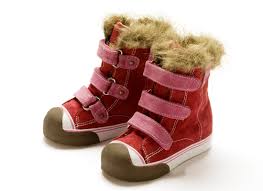 kurtkabuty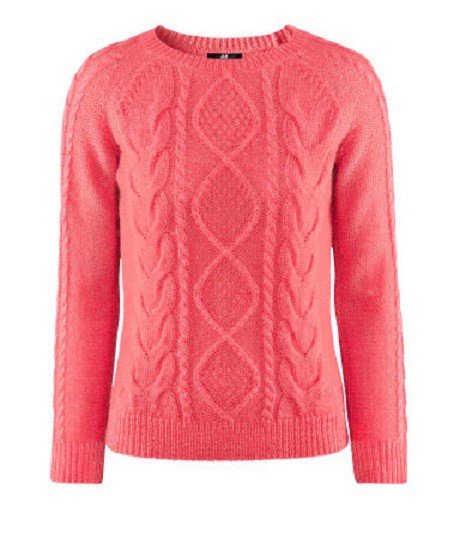 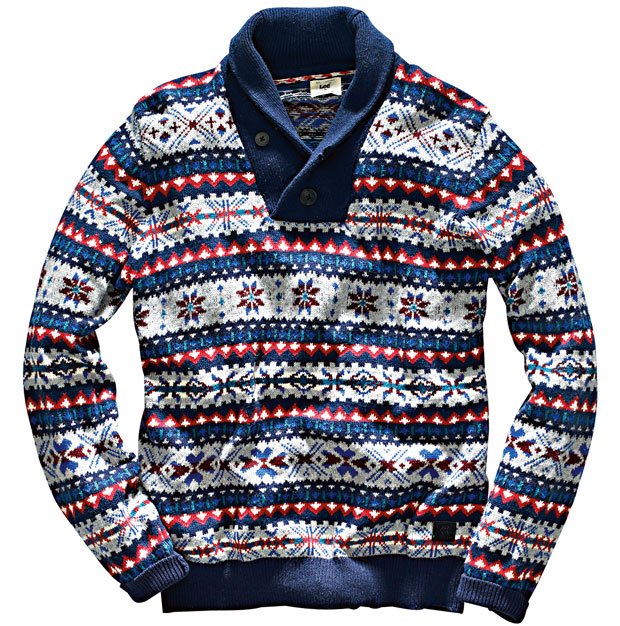 swetersweter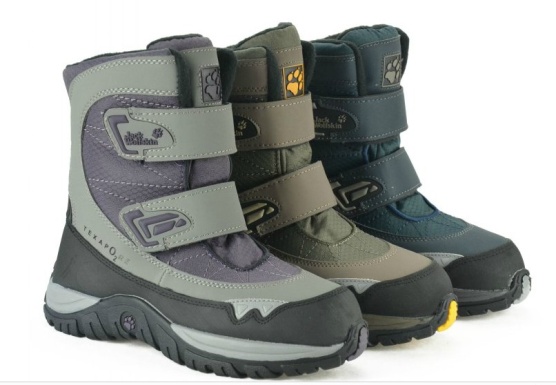 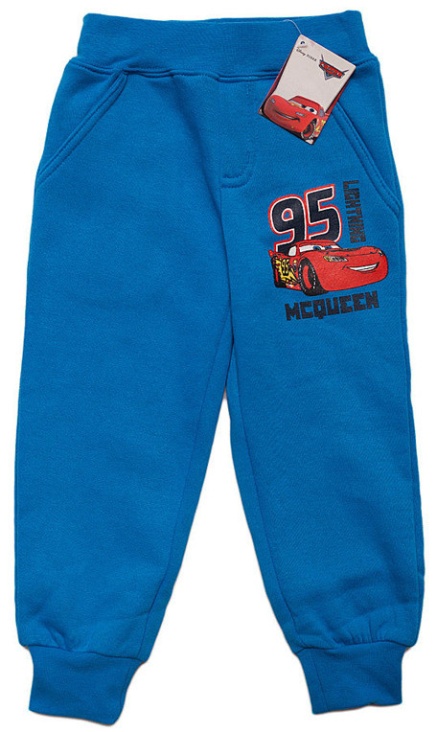 butyspodnie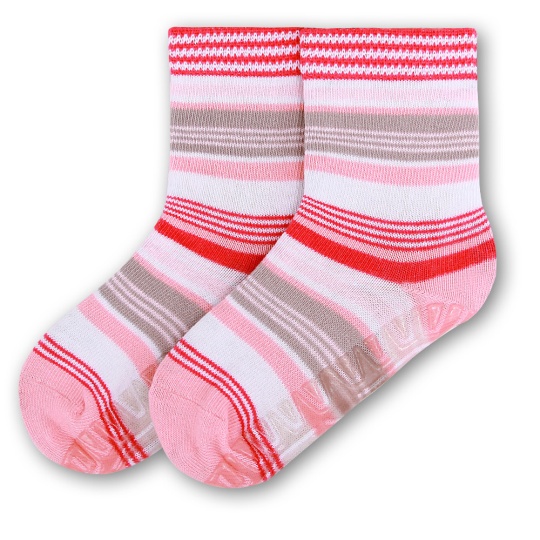 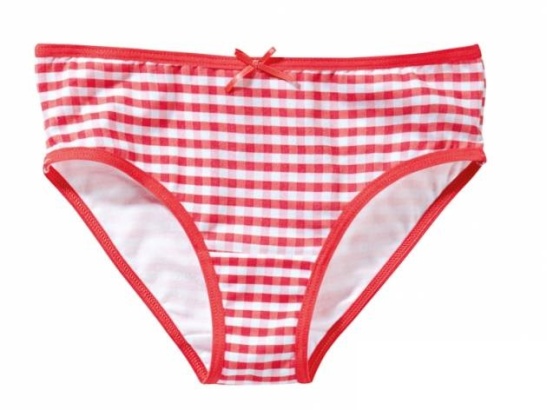 skarpetymajtki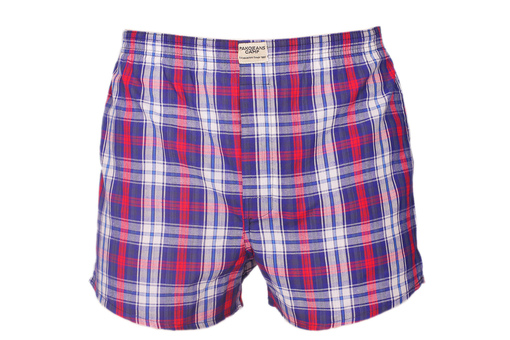 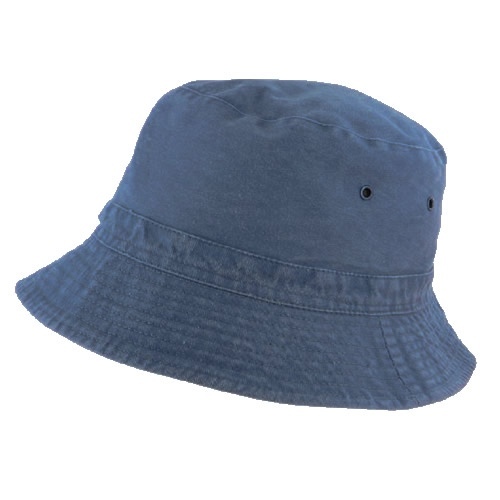 bokserkikapelusz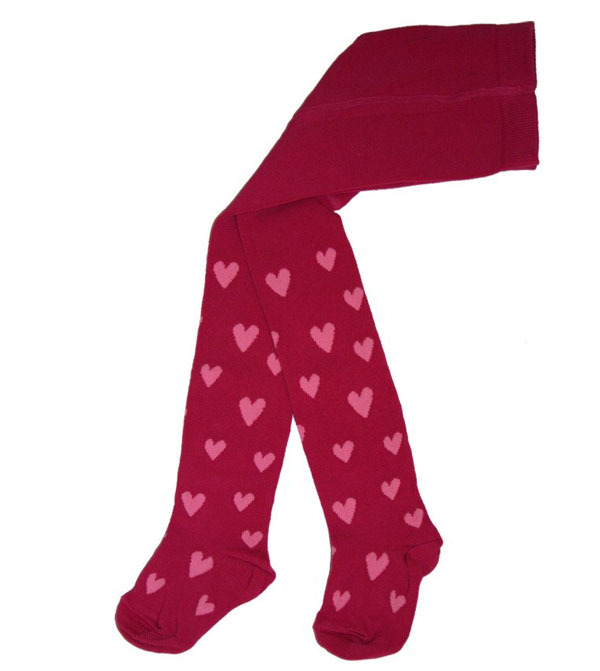 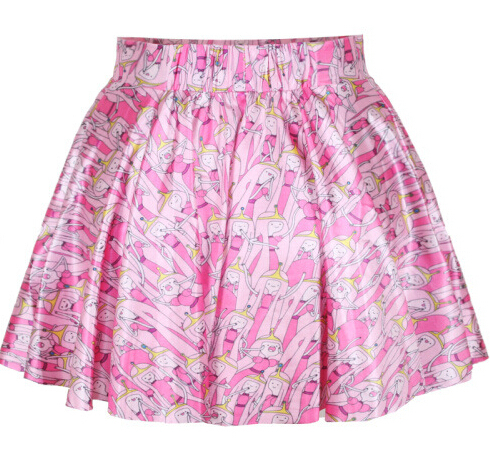 rajstopyspódnica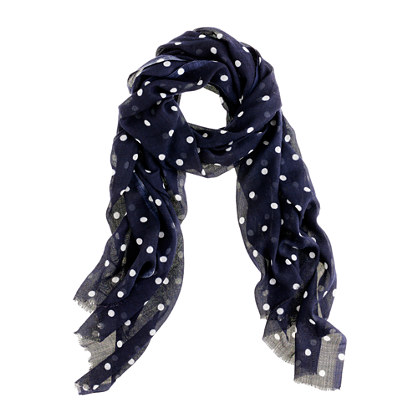 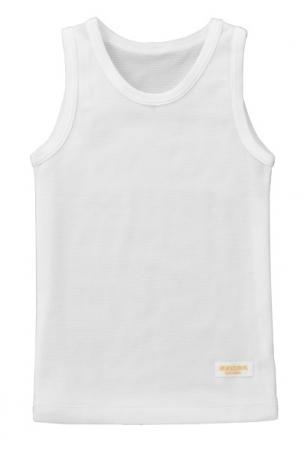 chustapodkoszulka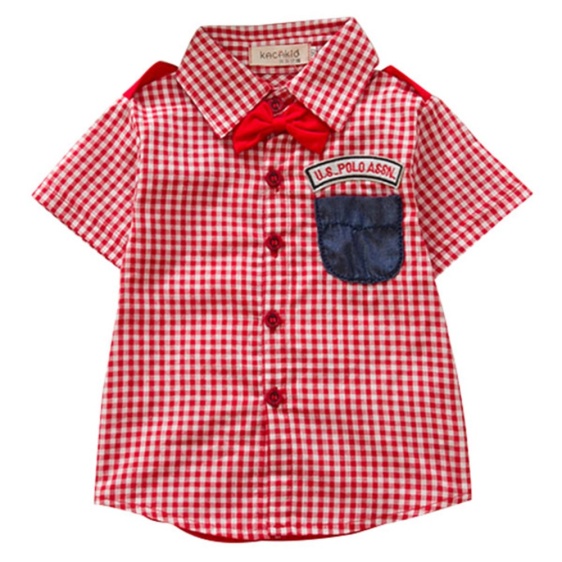 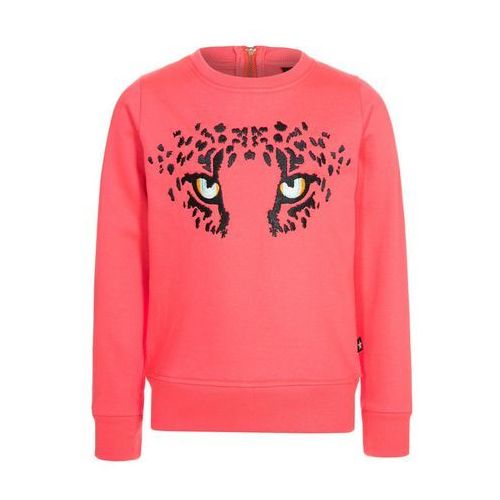 koszulabluza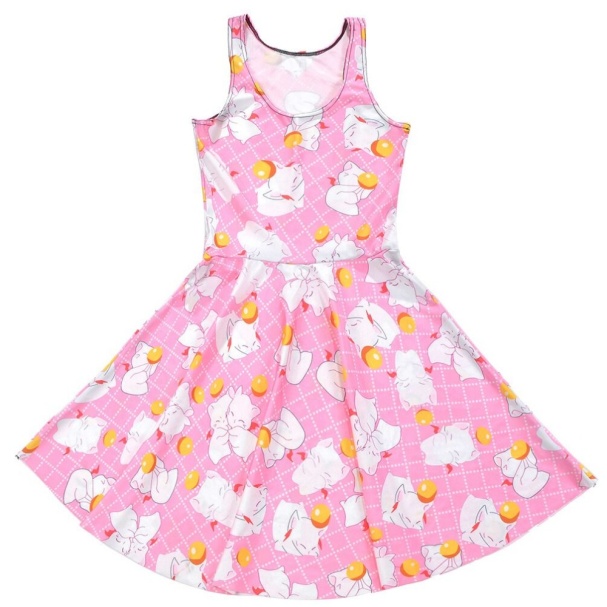 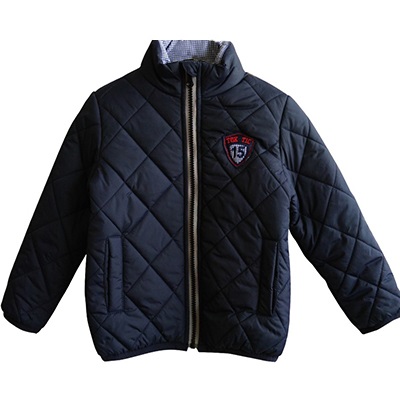 sukienkakurtka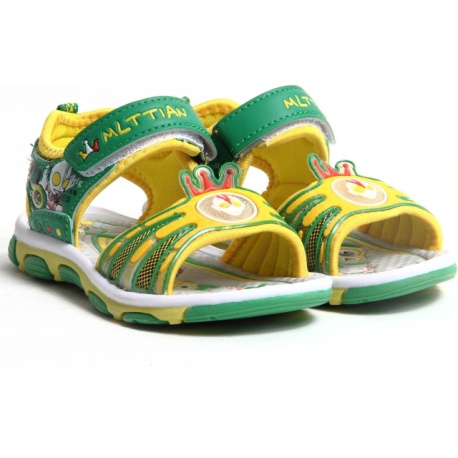 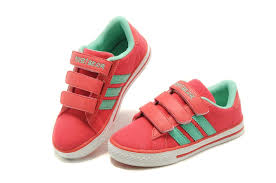 sandałyadidasy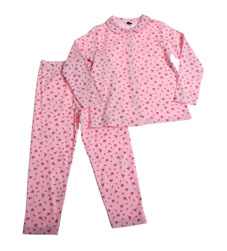 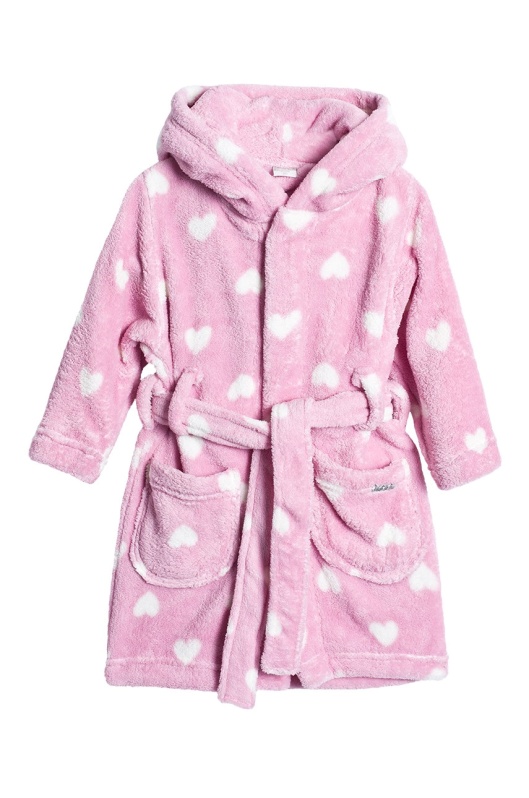 piżamaszlafrok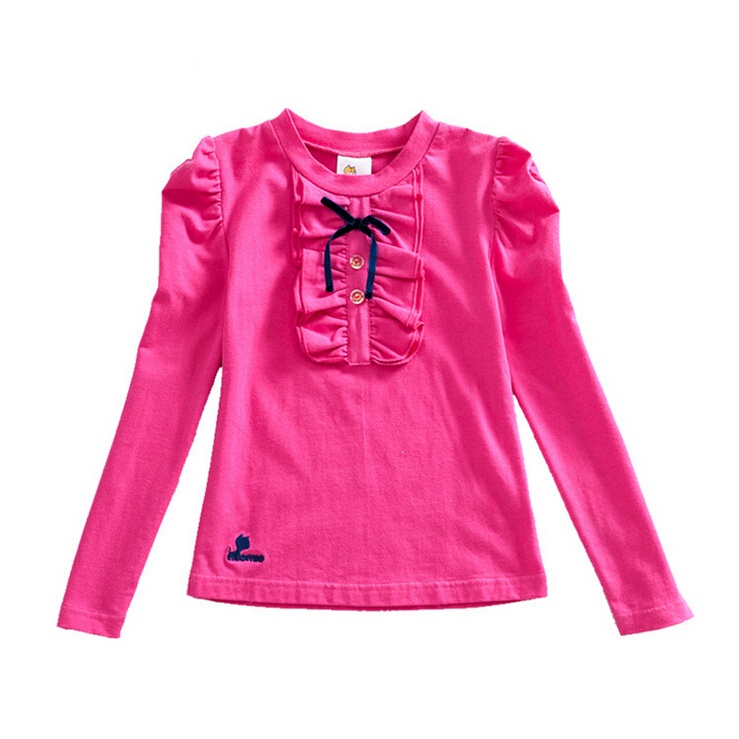 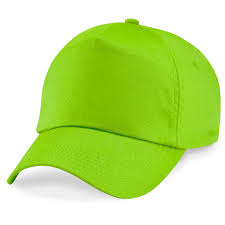 bluzkaczapka z daszkiem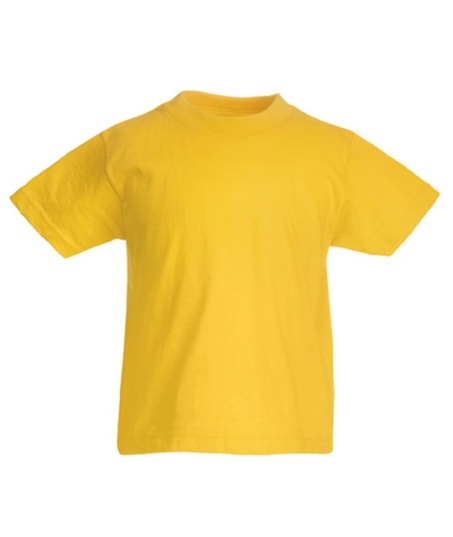 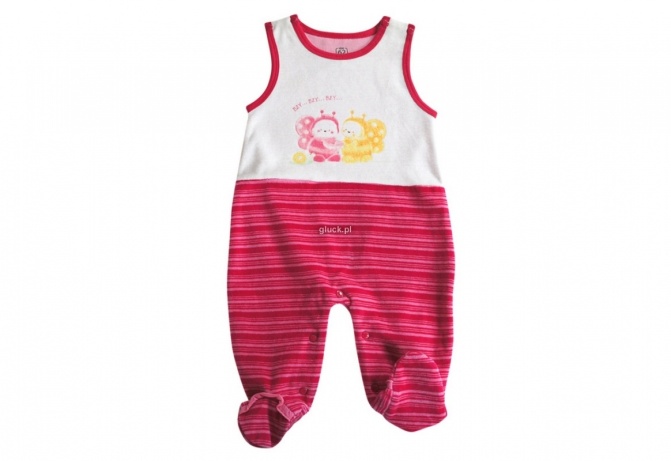 koszulkaśpiochy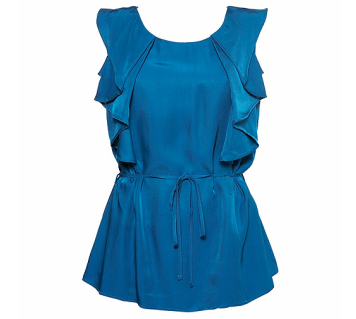 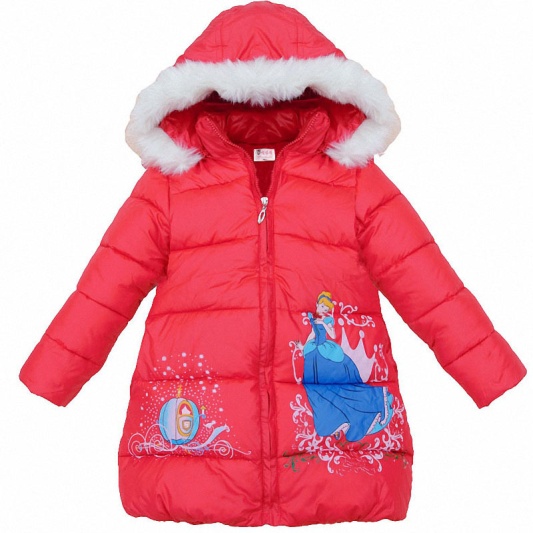 bluzkapłaszcz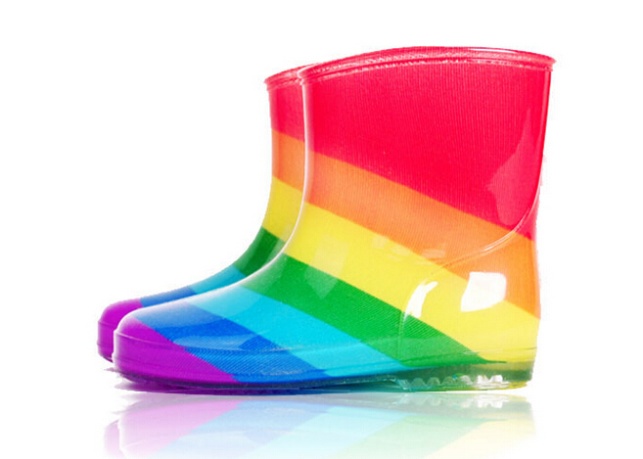 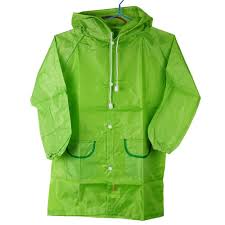 kaloszepłaszcz przeciwdeszczowy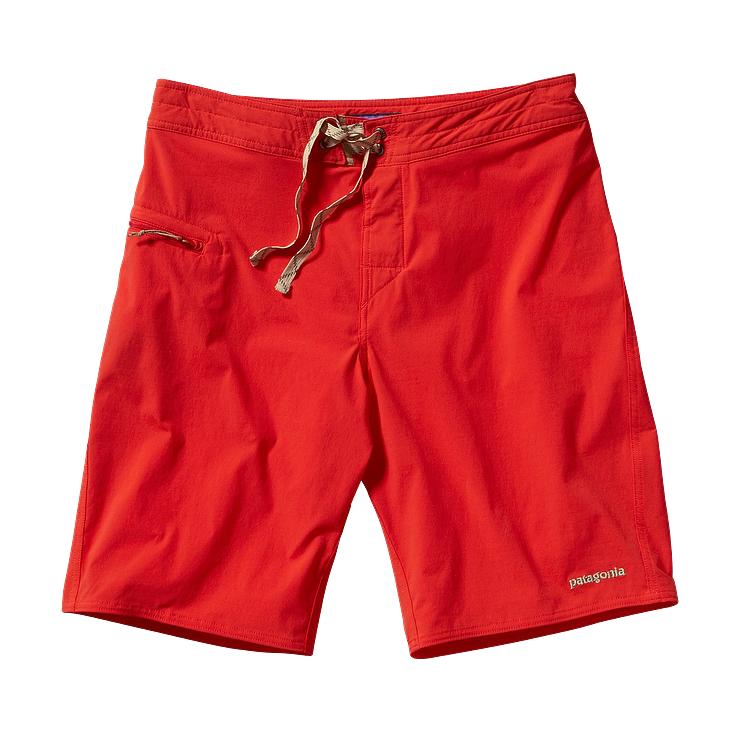 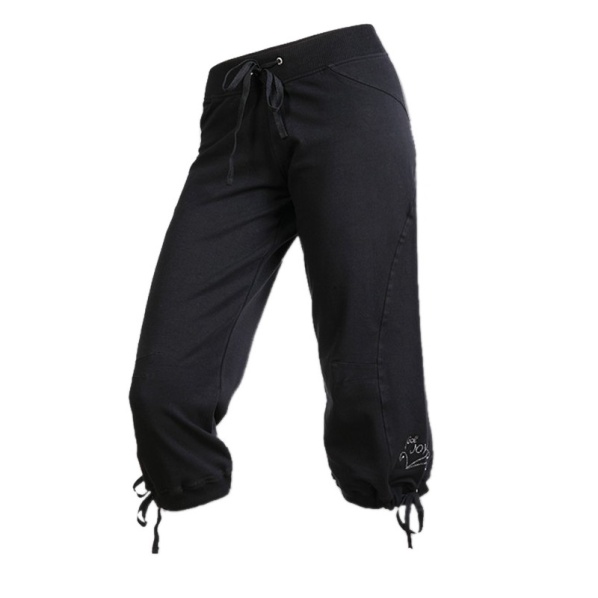 krótkie spodenkirybaczki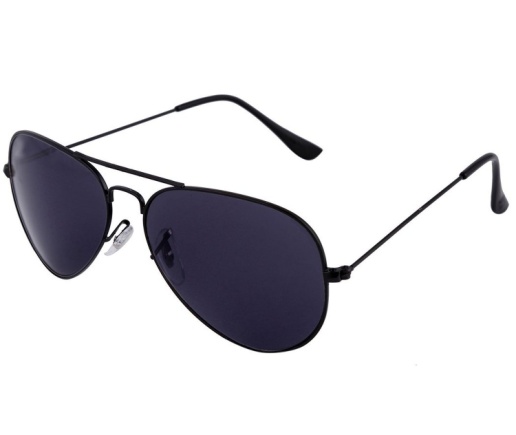 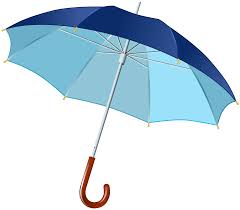 okularyparasol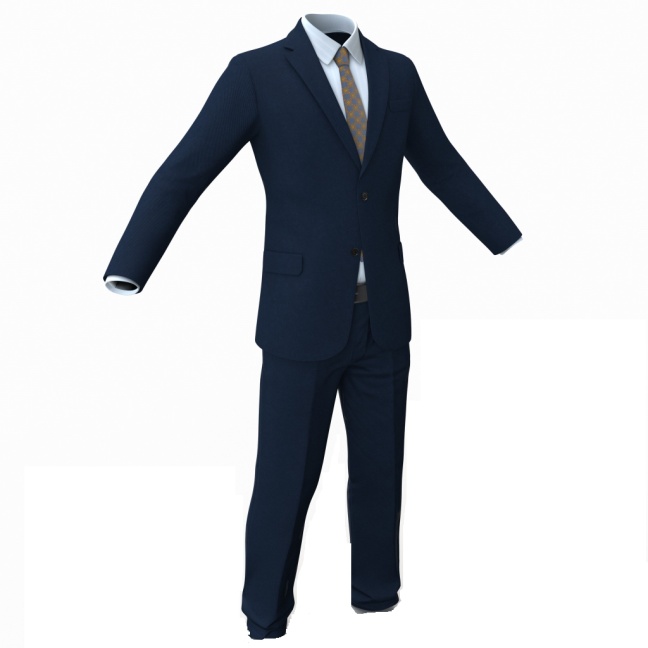 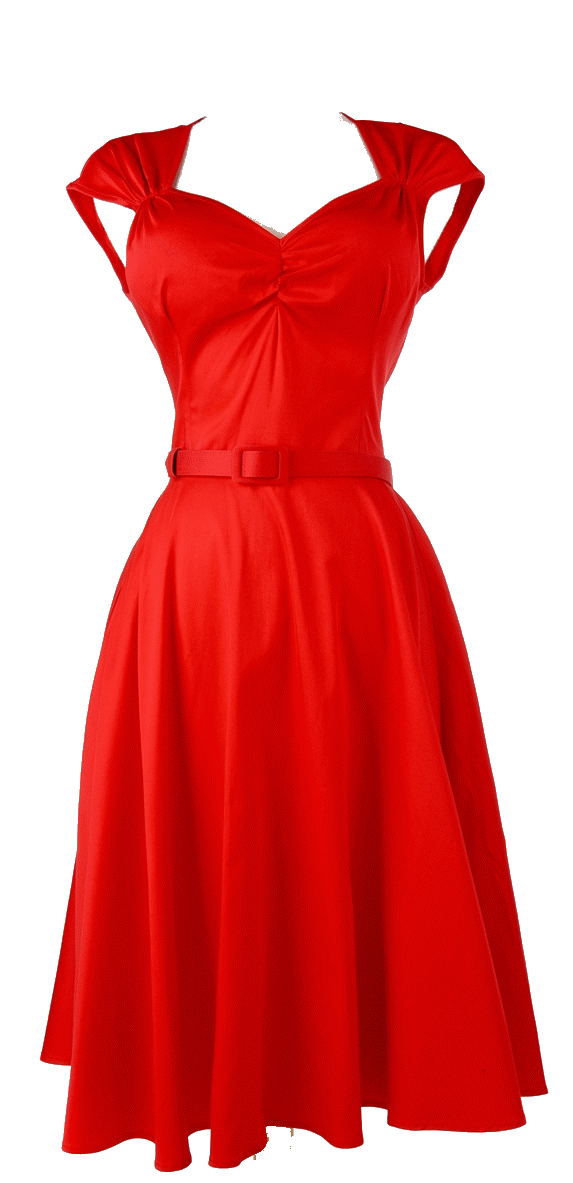 garnitursuknia wizytowa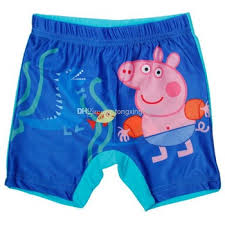 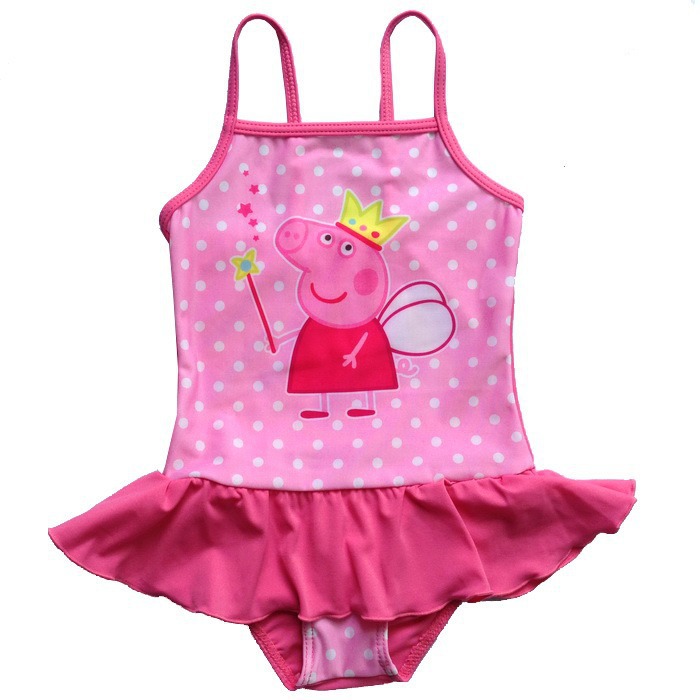 spodenki kąpielowestrój kąpielowy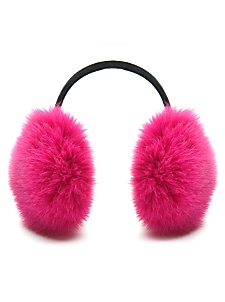 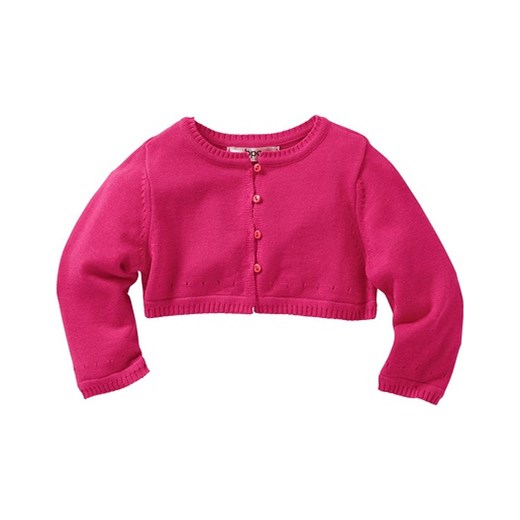 nausznikibolerko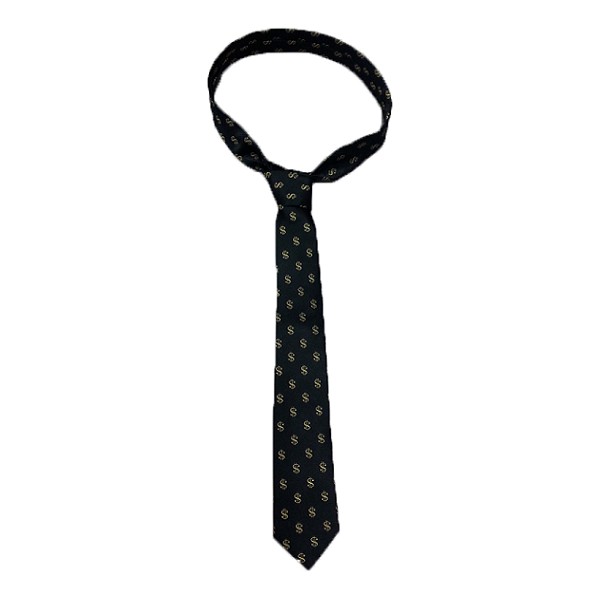 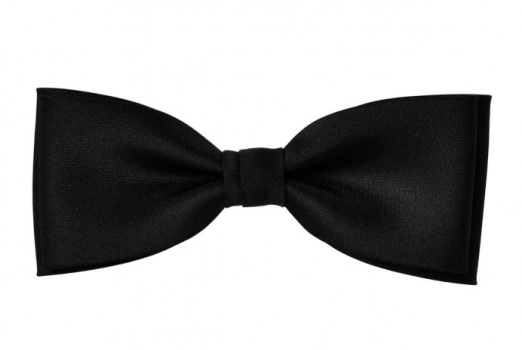 krawatmucha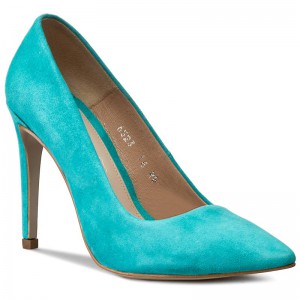 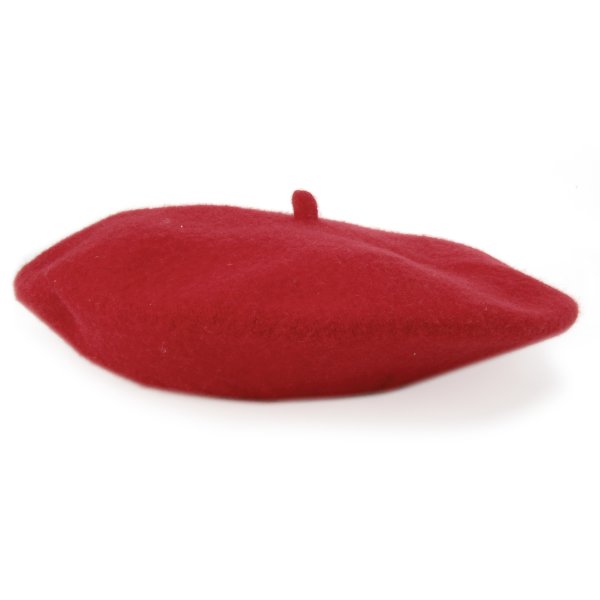 buty na obcasachberet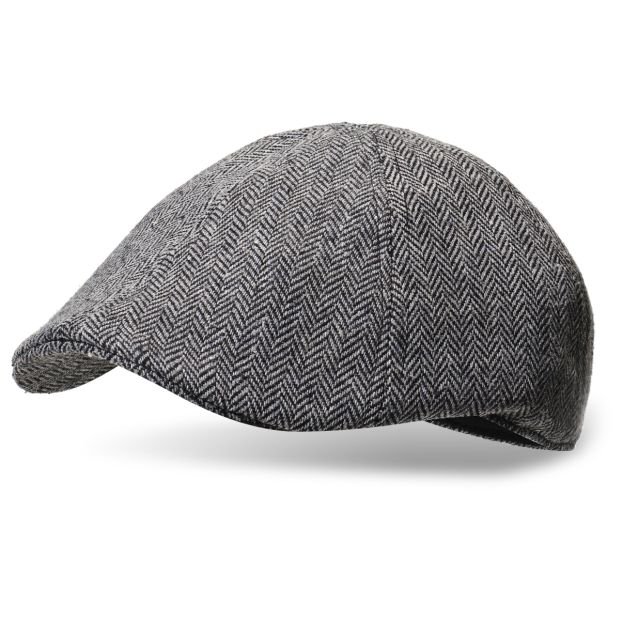 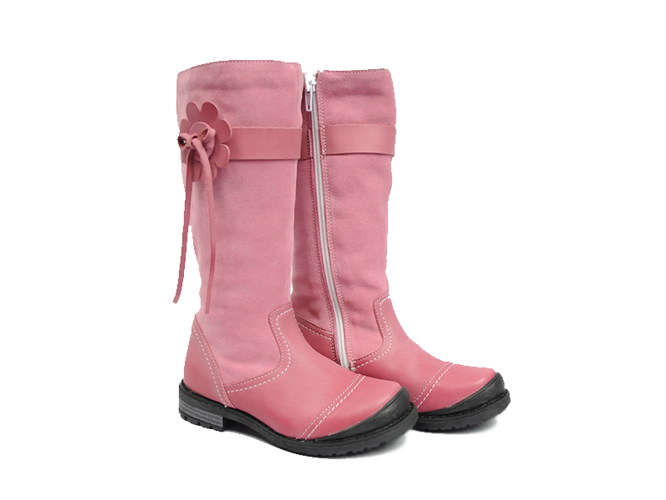 kaszkietkozaki